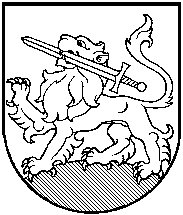 RIETAVO SAVIVALDYBĖS ADMINISTRACIJOS DIREKTORIUSĮSAKYMAS DĖL LĖŠŲ SKYRIMO VAIKŲ VASAROS POILSIO PROGRAMOMS VYKDYTIIR JŲ PASKIRSTYMO      2020 m. birželio 23 d. Nr. AV-332                                                            RietavasVadovaudamasis Lietuvos Respublikos vietos savivaldos įstatymo 29 straipsnio 8 dalies 2 ir 4 punktais, Rietavo savivaldybės tarybos 2020 m. vasario 27 d. sprendimu Nr. T1-21 ,,Dėl Rietavo savivaldybės 2020-2022 metų strateginio veiklos plano patvirtinimo“, Rietavo savivaldybės tarybos 2020 m. vasario 27 d. sprendimu Nr. T1-22 „Dėl Rietavo savivaldybės 2020 metų biudžeto patvirtinimo“, Rietavo savivaldybės tarybos 2020 m. birželio 18 d. sprendimu Nr. T1-115 „Dėl vaikų vasaros poilsio programų rėmimo konkurso organizavimo Rietavo savivaldybėje tvarkos aprašo patvirtinimo“  ir  atsižvelgdamas į Rietavo savivaldybės vaikų vasaros poilsio programų koordinavimo grupės 2020 m. birželio 5 d. posėdžio protokolą Nr. K9-1::S k i r i u  iš 2020 m. Rietavo savivaldybės visuomenės ugdymo programos Centralizuotos  priemonės (švietimui) biudžeto lėšų 3750,00 Eur, iš Lietuvos Respublikos švietimo, mokslo ir sporto ministerijos asignavimų savivaldybėms 6 500 Eur Vaikų vasaros poilsio programoms vykdyti, o iš Savivaldybės biudžeto Socialinių reikalų ir civilinės metrikacijos skyriui valstybinėms (savivaldybėms perduotoms) funkcijoms vykdyti (nemokamam maitinimui) skirtų lėšų –  686,34     Eur Vasaros poilsio programos metu maitinti socialiai remtinų šeimų vaikams.           2. P a s k i r s t a u šio įsakymo 1 punkte nurodytas lėšas 2020 m. vaikų vasaros poilsio programoms vykdyti (priedas).	3. N u r o d a u  Rietavo savivaldybės administracijos Buhalterinės apskaitos ir ūkio skyriui projektams skirtas lėšas pervesti įsakymo priede nurodytiems projektų vykdytojams.		Įsakymas gali būti skundžiamas ikiteismine tvarka Lietuvos administracinių ginčų komisijos Klaipėdos apygardos skyriui (H. Manto g. 37, Klaipėda) arba Lietuvos Respublikos administracinių bylų teisenos įstatymo nustatyta tvarka Regionų apygardos administracinio teismo Klaipėdos rūmams (Galinio Pylimo g. 9, Klaipėda) per vieną mėnesį nuo šio įsakymo paskelbimo ar įteikimo suinteresuotai šaliai dienos.Savivaldybės administracijos direktorius	                                           Vytautas Dičiūnas         Rietavo savivaldybės administracijos direktoriaus	                     2020 m. birželio 23 d. įsakymo Nr. AV-	                     priedas Nr. 12020 M. VAIKŲ VASAROS POILSIO PROGRAMOMS VYKDYTI SKIRTŲ LĖŠŲ PASKIRSTYMAS Vaikų vasaros poilsis (10)Finansuota –  10Savivaldybė –  3750 EurIš nemokamo maitinimo  –  686,34 EurŠMSM skirtos lėšos - 6500Iš viso 10936,34 Eur					____________Eil.Nr.Projekto pavadinimasDalyvių skaičiusProgramos vykdymo trukmė (dienomis)Vykdytojų skaičiusSkirta iš savivaldybės biudžetoEurSkirta iš nemokamo maitinimoEurSkirta iš ministerijos lėšųSkirta bendra sumaEur1.„Rietavo sav. Tverų – Medingėnų moksleivių sąskrydis – stovykla“ (Tverų gimnazija, R. Ruškys)25 (15 vaikų gauna nemok. mait.)Vaikų amžius – 12-18 m.5(birželio 29 - liepos 3  d.)2-276,7520002276,752.„Pašėlusi vasara“  (Tverų gimnazija, A. Černeckis)18  (11 gauna nemok.mait.)Vaikų amžius – 13-15 m.5(rugpjūčio 15 –21 d.)1-202,9518002002,953. „Tobulėk. Auk. Pažink. Kurk“ (Rietavo socialinių paslaugų centras, D. Stončiuvienė)80  (visi iš socialines problemas patiriančių šeimų) Bus sudaromos  grupės po 10-20  vaikų Vaikų amžius –  7-18 m.43(liepos 1 d. – rugpjūčio 31 d.)81000--10005.VŠĮ „Robotikos Akademija“„5 pasaulių gelbėjimo stovykla mažyliams“15 Vaikų amžius 6-7 m.5 (rugpjūčio 3 – 7 d.) 1700--7006.VŠĮ „Robotikos Akademija“„5 pasaulių gelbėjimo stovykla“30 Vaikų amžius 8-11 m.10(rugpjūčio 10 –21 d.)1--8508507.„Toks mūsų gyvenimo būdas“ – 2020 Stovykla „Laiko mašina“ (Rietavo Lauryno Ivinskio gimnazija, N. Ruškienė)40 (8 gauna nemok. mait.)Vaikų amžius –  8-17 m.7(liepos 11-17 d.)2 -206,6416001806,648.„Vilties spindulys“ (sutrikusio intelekto žmonių globos bendrija „Rietavo viltis“, A. Arienė)20 (sutrikusios raidos vaikai)5(rugpjūčio 3–7 d.)2800-8009.„Erdvė“ (Rietavo savivaldybės kultūros centras, B. Gedminaitė)30Vaikų amžius – 6-19 m.5(rugpjūčio 10 – rugpjūčio 14 d.)4700-25095010.„3P“  (Rietavo savivaldybės jaunimo organizacija „Progresas“, E. Gricius) 16Vaikų amžius – 14-18 m.5(birželio 23–26 d., rugpjūčio 27 d.)2550--550IŠ VISOIŠ VISO3750686,34650010936,34